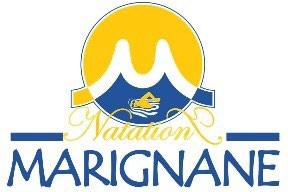 ADHESION 2023 – 2024  Joindre impérativement le FORMULAIRE DE LICENCE FFN complété et signé + charte de l’association signéeAUTORISATION PARENTALEJe soussigné	(père / mère / tuteur légal) de l'enfant (l'adhérent)l'autorise à pratiquer toutes activités aquatiques au sein du club Marignane Natation.DECHARGE DE TRANSPORT si pour des raisons personnelles, je ne peux accompagner mon enfant (l'adhérent) lors d'une compétition ou manifestation amicale, J'AUTORISE ou JE N'AUTORISE PAS un parent de nageur, entraîneur, ou dirigeant du club à transporter aller/retour, mon enfant au départ de la piscine "la Pausa" au lieu de la dite rencontre sportive. URGENCE MEDICALE En cas d'urgence, en entraînement, déplacement compétition ou stage de natation, les médecins obligés de pratiquer certains actes chirurgicaux, examens, anesthésies, demandent une autorisation écrite des parents. Si celle-ci fait défaut, il leur faut l'autorisation au Juge des enfants ou du Procureur de la République. Cette attestation est établie afin d'éviter ces démarches. J'AUTORISE le médecin consulté à procéder à toute intervention médicale-chirurgicale-d'anesthésie que nécessiterait l'état de santé de mon enfant (l'adhérent).DROIT A L'IMAGE Les adhérents, entraîneurs, parents lors de la saison sportive peuvent être photographiés ou filmés dans le cadre normal des activités du club de Natation (compétitions, gala, Assemblée Générale etc) Ces photos/films peuvent être utilisés par le Marignane Natation pour son site internet, le bulletin d'information local ou la presse écrite. Si vous ne souhaitez pas la diffusion de ces photos ou de ces films, merci de nous en informer dans les plus brefs délais par Lettre recommandée avec accusé de réception confirmant votre décisionPièces à fournir : le bulletin d'adhésion complètement renseigné, daté, signé, avec toutes les autorisations parentales + FORMULAIRE DE LICENCE FFN complété et signé +questionnaire1 Photo d'identité à coller directement sur le bulletin + certificat médical de moins de 3 moisPaiement adhésion : par Chèque bancaire à l'ordre de MARIGNANE NATATION, chèques vacances (10 maxi), coupons sport, AUCUNES espèces.Facilité de paiement : 4 chèques maximum avec au dos les informations suivantes : Section, nom du nageur et mois d'encaissement souhaité, sur une période de Octobre à Janvier. Les chèques seront déposés en banque le 15 de chaque mois.En cas de participation de votre employeur ou CE, prévoir un chèque de caution du montant de la participation employeur qui sera restitué lors de la remise du chèque CE. Une attestation de paiement pourra vous être délivrée sur demande lors des permanencesAttestation paiement demandéeLes Parents étant licenciés au club en tant qu'officiels actifs et souhaitant renouveler cette année, doivent se manifester auprès du bureau.Officiels = > Remise - 10 €Pour servir et valoir ce que de droit Signature (Précédée de la mention « lu et approuvé ») Fait à				LeLe père	la mère	le tuteur légalLa signature de ce formulaire vaut acceptation du règlement intérieur disponible sur le site du club ou sur demandeNAGEUR (EUSE)Nom :Prénom :Prénom :Date de NaissancePOUR LES MINEURSNom Prénom AdressePortableeMail @Père ou Tuteur légal	MèrePère ou Tuteur légal	MèrePère ou Tuteur légal	MèrePère ou Tuteur légal	MèrePère ou Tuteur légal	MèrePOUR LES MINEURSNom Prénom AdressePortableeMail @POUR LES MINEURSNom Prénom AdressePortableeMail @POUR LES MINEURSNom Prénom AdressePortableeMail @POUR LES MINEURSNom Prénom AdressePortableeMail @URGENCENom PrénomTéléphone fixe  /	portableTéléphone fixe  /	portableContactInclus Licence + assurance FFN (adaptée à la section)Cours / SemaineCotisationCotisationCotisation – habitant MarignaneJardin / Ecole Aquatique1215  €215  €205 €ENF 1 ; 2 & 3 (Ecole Natation Française)2240 €240 €230 €Loisir3250 €250 €240 €Natation Sportive : Avenir 1 & 23 + 1 (PPG)250 €250 €240 €Natation Sportive : Benjamin Junior Sénior6 + 2 (PPG)260 €260 €250 €Survêtement du club Obligatoire en compétition65 € à régler au passage de la commande65 € à régler au passage de la commande65 € à régler au passage de la commande65 € à régler au passage de la commandeTaille à commanderVeste :Veste :Short :Short :